Wahkiakum 4-H Leader’s Council Meeting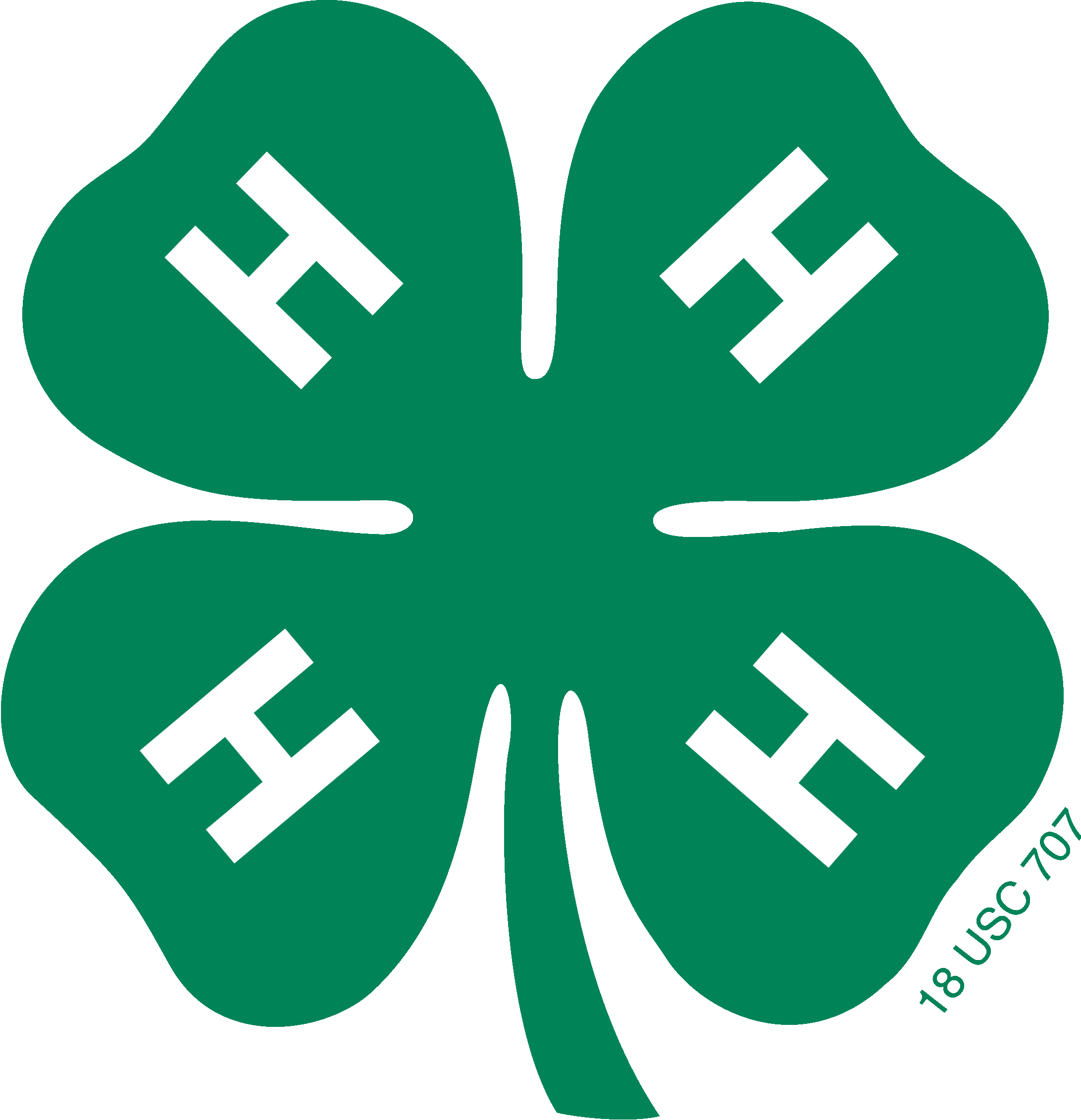 AGENDADATE:		September 15, 2020LOCATION:	Zoom Online Meeting From PC, Mac, Linux, iOS, or Android: https://wsu.zoom.us/j/662111015  Phone Call (long distance): +1 720 707 2699 +17207072699,662111015# US (One Tap Mobile Call)TIME:	 6:00 pm – 6:30 pm - Market Sale Committee Meeting   6:30 pm – 7:30 pm – 4-H Leader’s Council Meeting 4-H Leader’s Council Meeting Items:Confirm a Quorum (3 or more members) - President			Call Meeting to Order - President			Welcome & Introductions - PresidentPledge of Allegiance and 4-H Pledge - PresidentReview of Agenda – Any Additions or Corrections – President – Review     August 11, 2020 Meeting Minutes – President – Review/ActionAugust 2020 Financial Report – Donna Westlind – Review/Action Approval of Vouchers for Payment – Donna Westlind – Review/ActionNEW BUSINESSWahkiakum 4-H Virtual Fair Showcase – Carrie Backman/Lisa Frink – Report/DiscussWahkiakum 4-H Leader of the Year – Carrie Backman – Update/ReportWA State 4-H Online New Enrollment Process – Donna Westlind - UpdateWA State 4-H Youth Enrollment Fees for 2020-2021 – Carrie Backman/Donna Westlind – Discuss/ActionNominations for Council Officers for 2020-2021 – Donna Westlind - DiscussVolunteer Hours Reporting – Carrie Backman – Reminder Committee Reports: Market Sale Committee – Jim Moten, Kay Walters – UpdateGeneral Discussion for the Good of the Order – Those Present – (Share Club ideas, activities, or any needs)Upcoming Events – Those Present - AnnounceAdjourn Meeting – President This meeting is accessible to persons with disabilities. Please call 360‐795‐3278 if you require special accommodations to participate in this meeting.WSU Extension programs and employment are available to all without discrimination. Evidence of non-compliance may be reported through your local Extension office or the WSU Center for Human Rights.